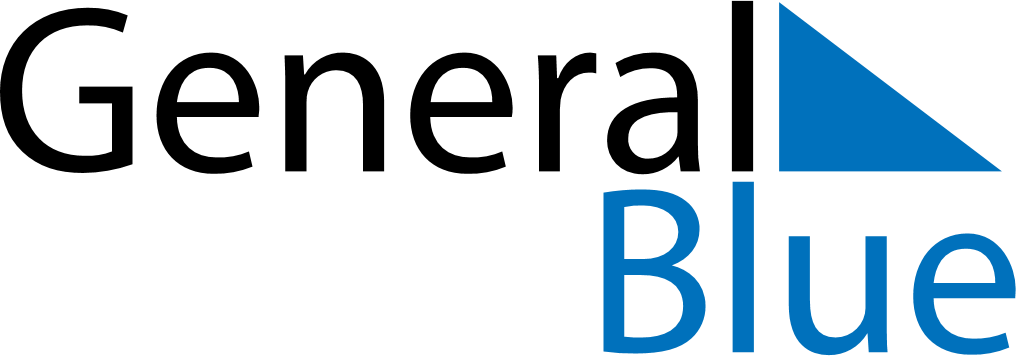 August 2025August 2025August 2025August 2025CroatiaCroatiaCroatiaSundayMondayTuesdayWednesdayThursdayFridayFridaySaturday11234567889Victory and Homeland Thanksgiving Day and the Day of Croatian defenders1011121314151516AssumptionAssumption1718192021222223242526272829293031